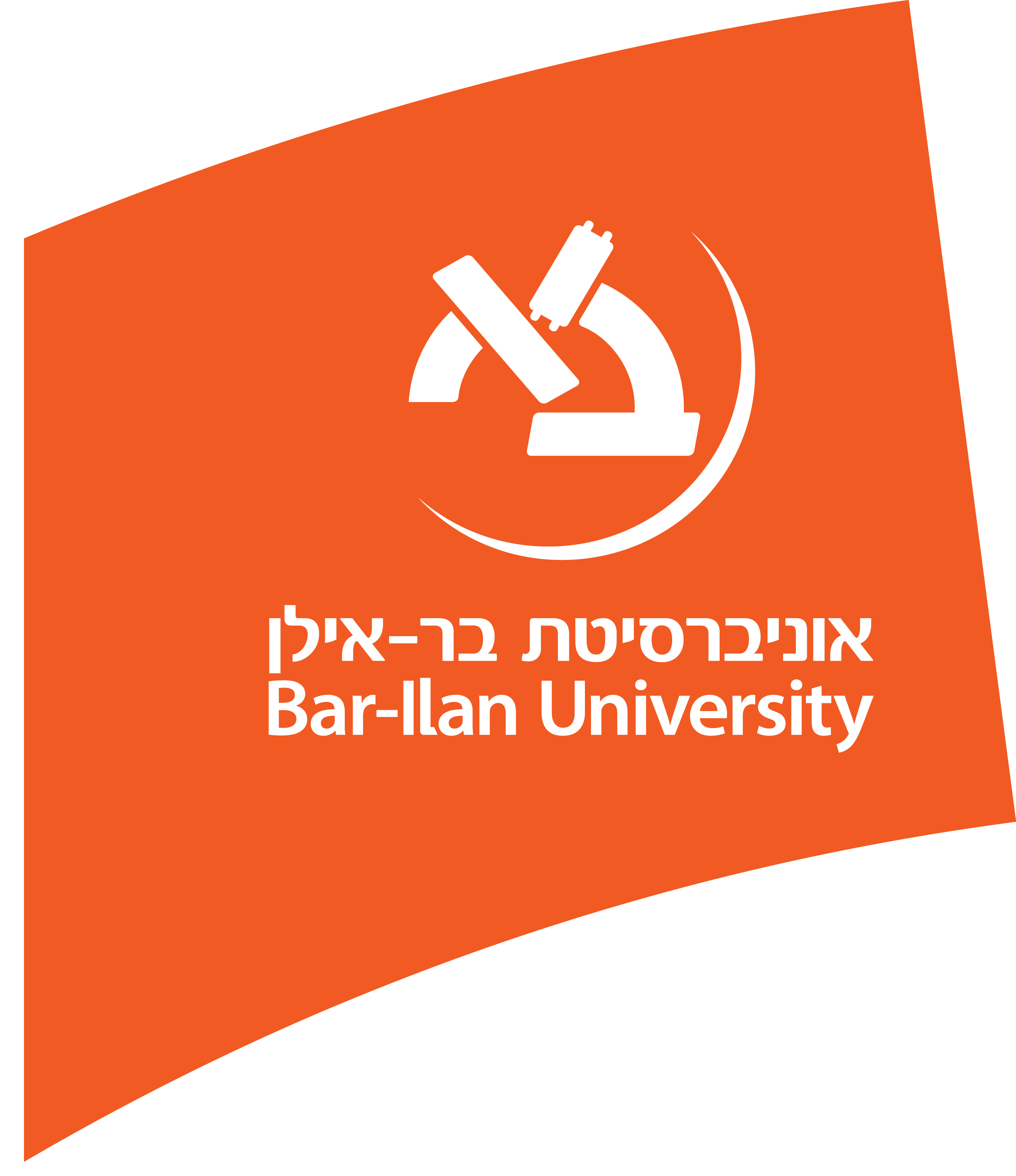 לנוליןLanolinhttps://isg.ku.edu.tr/sites/isg.ku.edu.tr/files/laboratuvar/sci234/Msds/Lanolin.pdfמשרד החינוך, המזכירות הפדגוגית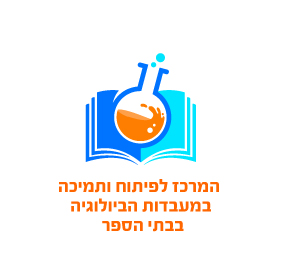  הפיקוח על הוראת הביולוגיההמרכז לפיתוח ותמיכה במעבדות הביולוגיה בבתי הספרהפקולטה למדעי החברהבית הספר לחינוךע"ש פרופ' פ. חורגיןFaculty of Social SciencesThe Pinchas ChurginSchool of Education